Jaarplan IKC de Wieken 2021/2022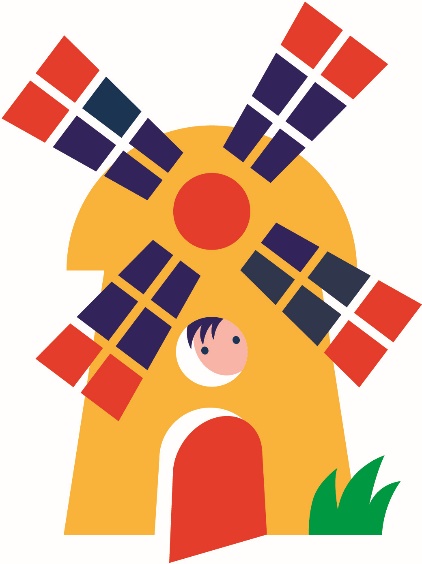 Dit is het jaarplan van IKC de Wieken. De doelen die we dit schooljaar willen realiseren staan hierin beschreven. Deze doelen vloeien voort uit het strategisch beleid van Joseph en IKC plan 2020-2024 waarin de vier strategische doelen voor de komende jaren benoemd zijn:1.Dalton pijlers verder uitdiepen  2.Onderzoeken schooltijden 3.Bewegend leren structureel een plek geven in het onderwijs op de Wieken4.Kritisch kijken naar ons didactisch handelen en beter afstemmen op de veranderde populatie.Dalton pijlers verdiepenWij zijn met het hele IKC gevisiteerd in januari 2018 en hebben het dalton certificaat voor vijf jaar toegekend gekregen. Vanuit de visitatie zijn aandachtspunten meegegeven waar aan gewerkt kan worden. Deze aandachtspunten waren:Maak kinderen nog meer eigenaar van hun eigen leerprocesGa van samen werken naar samenwerkenDe afgelopen twee jaar hebben we met het hele team een daltonverdiepingstraject doorlopen waarin eigenaarschap, zelfstandigheid, samenwerken en reflectie zijn uitgediept.     2.SchooltijdenAfgelopen jaar zijn de schooltijden gepeild bij ouders. Uiteindelijk is na een zorgvuldig doorlopen proces overduidelijk naar voren gekomen dat er behoefte was aan een vorm van een continue rooster en is gekozen voor een 5-gelijke dagen model. Het team heeft gekozen voor een uitgestelde pauzetijd. Het hele team heeft pauze van 14.15-14.45 uur. In die tijd worden geen overlegmomenten ingepland.3.Bewegend leren krijgt structureel een plek binnen ons onderwijs In de route naar onze nieuwe planperiode 2020-2024 kwam overduidelijk naar voren dat zowel bij het team, ouders en leerlingen een grote behoefte bestond om het bewegend leren structureel onderdeel te laten zijn van onze opvang en onderwijs. Waarom zou leren alleen moeten plaatsvinden tussen de 4 muren van het gebouw? Komend jaar pakken we dit strategisch doel aan. Vanuit de middelen NPO wordt de vakleerkracht bewegingsonderwijs projectleider van de werkgroep en krijgt uitbreiding van 0.2 FTE gedurende dit schooljaar.4. Didactisch handelen is afgestemd op de veranderde doelgroep van de WiekenDe populatie op IKC de Wieken is de afgelopen 8 jaar sterk veranderd. Dat vertaald zich ook door naar onze schoolweging en schoolspreidingsgetal. Voor leerkrachten betekent dit wat voor hun didactische vaardigheden. Hoe bedien je groepen met een grote diversiteit aan niveaus? Hoe organiseer je dat goed in je groep en zorg je dat je alle niveaus goed kunt bedienen? DoelactieWieWanneer klaarImplementatie verdiepingstraject daltonDalton pijlers en gemaakte afspraken staan met regelmaat op de agenda van bouw- of teamoverlegBouwcoördinatoren of directeur.Werkgroep daltonEind 2021-2022Dalton werkplan updatenHerschrijven dalton werkplanMaaike Brouwers samen met Dalton werkgroepDec. 2021Dalton scholing van nieuwe teamledenInventariseren en plannen scholing nieuwe teamleden opvang en onderwijsClustermanager KION en schoolleiderDoorlopend op basis van aantal nieuwe teamleden bij opvang en onderwijsDoelactieWieWanneer klaarImplementatie nieuwe schooltijdenErvaringen ophalen bij ouders, team en kinderenSchoolleider, MR en WiekenraadEind 2021-2022Evalueren pauzetijden personeelschoolleiderEind 2021-2022DoelactieWieWanneer klaarBewegend leren wordt sturctureel onderdeel binnen onderwijs en opvangProjectplan waarin staat hoe bewegend leren er op IKC de Wieken uitziet, welke volgordelijke stappen daarvoor nodig zijn de komende jaren. Tim Janssen ( projectleider bewegend leren)Werkgroep bewegend lerenEind 2021-2022DoelactieWieWanneer klaarDoelgerichter werken door analyse van data en dit om te zetten naar doelen voor de groep.Op 3 studiemomenten van het team wordt hier expliciet aan gewerkt.Schoolleider, IB samen met Bureau WoltersEind 2021-2022Herijken doorgaande lijn technisch leesonderwijs van groep 1 t/m 8 , op basis van schoolweging en spreidingsgetal. Beschrijven en betrekken team bij beschrijven doorgaande lijn technisch lezen. Twee teamleden volgende opleiding tot taalexpert en nemen dit doel mee als onderzoeksopdracht.Judith Adema en Marcella Ovaa samen met werkgroep taalEind 2021-2022Bevorderen leesplezier en leesmotivatie Middelen OAB worden hier voor ingezet en samenwerking met Bieb wordt gezocht om ouders te betrekken en om meer diversiteit in leesboeken te krijgen(luisterboeken, stripboeken)Werkgroep taalEind 2021-2022ICT ondersteuning t.b.v. onderwijs Notitie met doorgaande lijn oefenen ICT vaardigheden.Werkgroep ICTEind 2021-2022Effectief gebruik office omgeving Inventariseren en organiseren scholing  gebruik office 365.Werkgroep ICTDec. 2021-2022Effectief rekenonderwijsUitwerken doorgaande lijn basisbewerkingen voor groep 1 t/m 8.Werkgroep rekenenEind 2021-2022Beleid meerbegaafdheid implementerenBeleid uitwerken in concrete stappen voor team. Werkgroep meerbegaafdheidEind 2021-2022Implementeren topontdekkersBorgen van thema’sMonitoren kwaliteit van gegeven lessen topontdekkersHoe beoordelen gemaakte opdrachtenWerkgroep TopontdekkersEind 2021-2022